29/02/2024BionexoRESULTADO – TOMADA DE PREÇON° 2024142TP55902HEMUO Instituto de Gestão e Humanização – IGH, entidade de direito privado e sem fins lucrativos,classificado como Organização Social, vem tornar público o resultado da Tomada de Preços, com afinalidade de adquirir bens, insumos e serviços para o HEMU - Hospital Estadual da Mulher, comendereço à Rua R-7, S/N, Setor Oeste, Goiânia, CEP: 74.125-090.Bionexo do Brasil LtdaRelatório emitido em 29/02/2024 07:25CompradorIGH - HEMU - Hospital Estadual da Mulher (11.858.570/0002-14)AV. PERIMETRAL, ESQUINA C/ RUA R7, SN - SETOR COIMBRA - GOIÂNIA, GO CEP: 74.530-020Relação de Itens (Confirmação)Pedido de Cotação : 334736013COTAÇÃO Nº 55902 - MANUTENÇÃO PREDIAL - HEMU JAN/2024Frete PróprioObservações: *PAGAMENTO: Somente a prazo e por meio de depósito em conta PJ do fornecedor. *FRETE: Sóserão aceitas propostas com frete CIF e para entrega no endereço: RUA R7 C/ AV PERIMETRAL, SETOR COIMBRA,Goiânia/GO CEP: 74.530-020, dia e horário especificado. *CERTIDÕES: As Certidões Municipal, Estadual de Goiás,Federal, FGTS e Trabalhista devem estar regulares desde a data da emissão da proposta até a data dopagamento. *REGULAMENTO: O processo de compras obedecerá ao Regulamento de Compras do IGH,prevalecendo este em relação a estes termos em caso de divergência.Tipo de Cotação: Cotação NormalFornecedor : Todos os FornecedoresData de Confirmação : TodasFaturamentoMínimoValidade daPropostaCondições dePagamentoFornecedorPrazo de EntregaFrete ObservaçõesMarlene Custodia De AraujoLagaresGOIÂNIA - GO5 dias apósconfirmação1R$ 500,000002/03/202428 ddlCIFnullEvando Lagares - (62) 3942-5787americacomercialservicos@gmail.comMais informaçõesProgramaçãode EntregaPreço PreçoUnitário FábricaValorTotalProdutoCódigoFabricante Embalagem Fornecedor Comentário JustificativaRent(%) QuantidadeUsuárioDaniellyEvelynPereira DaCruzFITA ADESIVADEMARCACAOSOLO VERDEFITA ADESIVADEMARCADORAVERDE 5CM XMarleneCustodia DeAraujo;MaxxComerciofrete FOB.R$R$R$173,2500124473-AVULSAnull5 Rolo34,6500 0,000050MMX30M -VONDER30M - ROLOLagares28/02/202416:43FITADEMARCADORAAMARELA 5 XDaniellyEvelynPereira DaCruzFITAMarleneCustodia DeAraujo30CM -> PARADEMARCADORAAMARELA 5 X30CM -;MaxxComerciofrete FOB.R$R$R$173,25002SOLO, LIMITE 8428DE PASSAGEMECORREDORES -ROLO-AVULSAnull5 Rolo34,6500 0,0000LagaresADELBRAS28/02/202416:43FITADEMARCADORAVERMELHAX30 CM ->PARA SOLO,LIMITE DEPASSAGEM ECORREDORES -ROLODaniellyEvelynPereira DaCruzFITAMarleneCustodia DeAraujo5DEMARCADORAVERMELHA5X30 CM -;MaxxComerciofrete FOB.R$R$R$173,250038429-AVULSAnull5 Rolo34,6500 0,0000LagaresADELBRAS28/02/202416:43TotalParcial:R$519,7500115.05.0Total de Itens da Cotação: 3Total de Itens Impressos: 3TotalGeral:R$519,7500Clique aqui para geração de relatório completo com quebra de páginahttps://bionexo.bionexo.com/jsp/RelatPDC/relat_adjudica.jsp1/2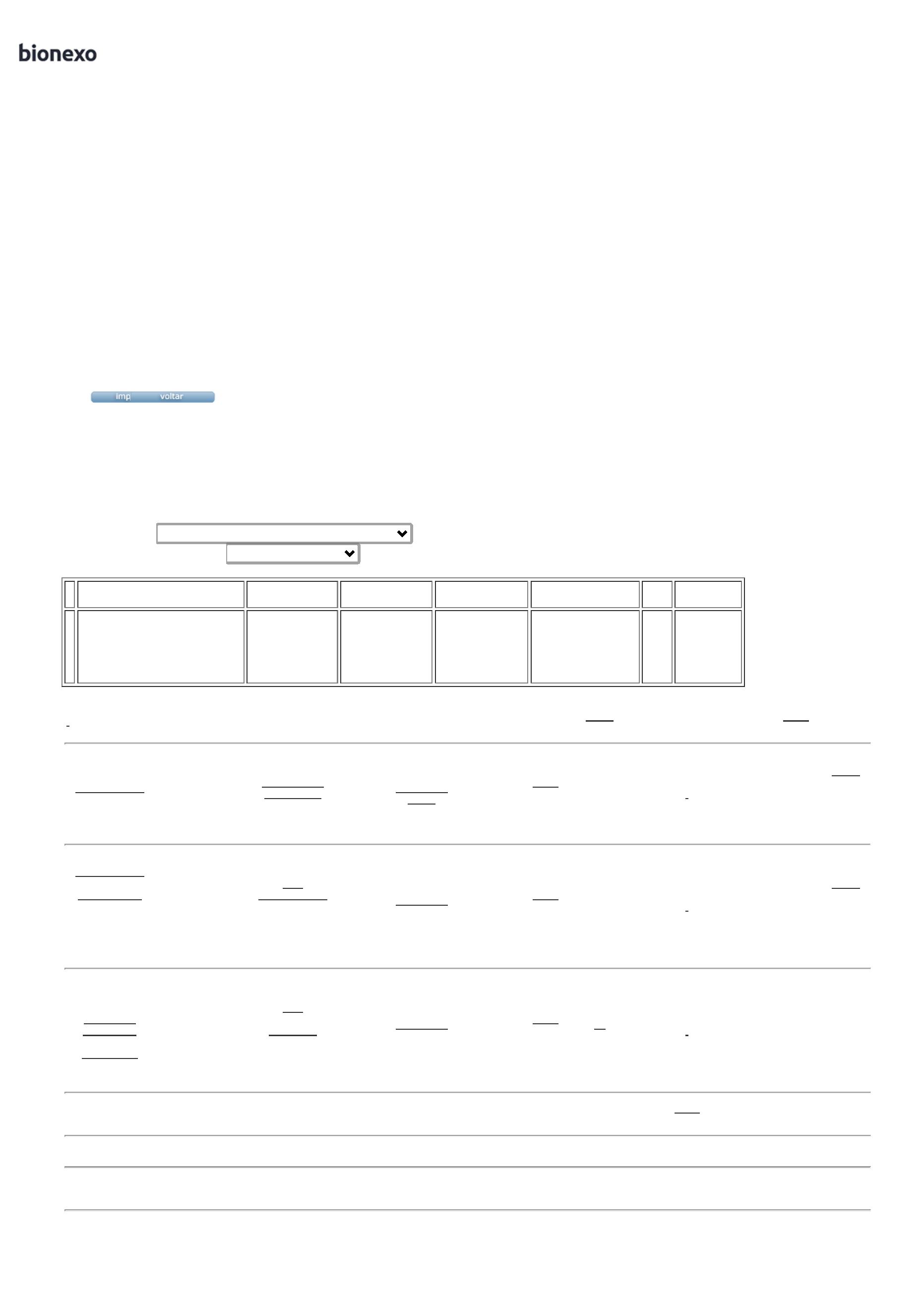 29/02/2024Bionexohttps://bionexo.bionexo.com/jsp/RelatPDC/relat_adjudica.jsp2/2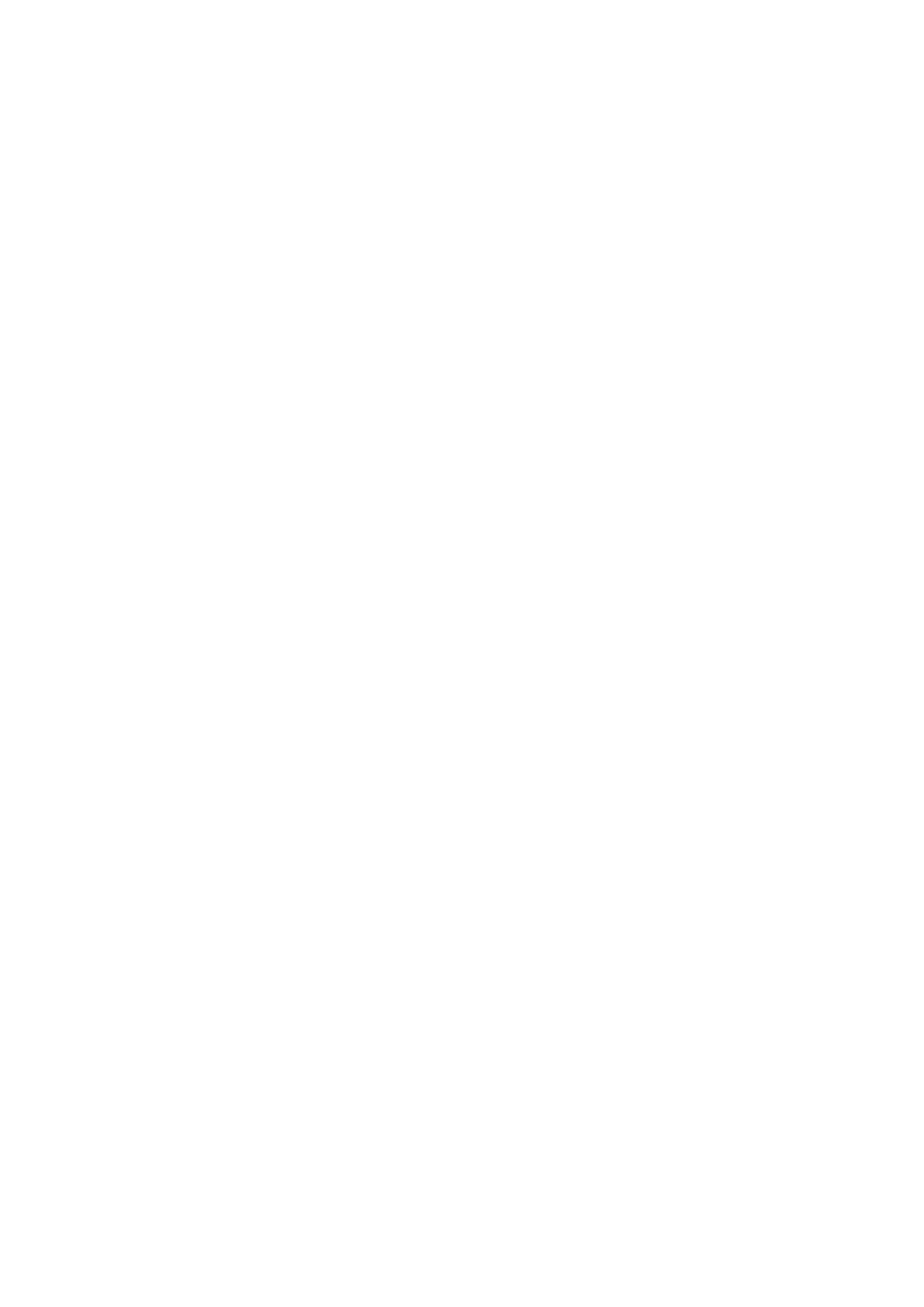 